PLANTILLA DE PRESUPUESTO 2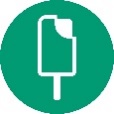 CONSEJOS Y BUENAS PRÁCTICAS - QUIPUTe damos unos consejos para que tus presupuestos queden lo mejor posible con estas plantillas que ofrecemos desde Quipu.No olvides substituir el logo de Quipu por el de tu empresa. Recuerda que todo forma parte de nuestra imagen de marca, y tenemos que presentarnos de la forma más visual posible.Recuerda hacer un seguimiento de tus presupuestos con frecuencia: te recomendamos tener un documento con los precios, los clientes y todos los datos que necesites bien organizados.Prepara un mail de seguimiento para enviar unos días después. Así le recuerdas al cliente que todavía está pendiente, y ofreces un servicio más personalizado.Considera empezar a trabajar con un programa que guarde la información de tus clientes y autocomplete sus datos para las facturas siguientes. Un buen programa para hacer presupuestos mejorará tu relación con tu gestión administrativa y con tus clientes.¡Tienes la plantilla en la siguiente página!Datos EmpresaDatos EmpresaDatos ClienteDatos ClienteGarcia y Asociados (Empresa)Garcia y Asociados (Empresa)Garcia y Asociados (Empresa)Garcia y Asociados (Empresa)(Empresa)(Empresa)(Empresa)C/ Paseo Grande, 1 (Dirección)C/ Paseo Grande, 1 (Dirección)C/ Paseo Grande, 1 (Dirección)C/ Paseo Grande, 1 (Dirección)(Dirección)(Dirección)(Dirección)NIF: A12345678NIF: A12345678NIF: A12345678NIF: A12345678NIF:NIF:NIF:Teléfono: 612 456 789Teléfono: 612 456 789Teléfono: 612 456 789Teléfono: 612 456 789Teléfono:Teléfono:Teléfono:Mail: gasociados@garciasociados.comMail: gasociados@garciasociados.comMail: gasociados@garciasociados.comMail: gasociados@garciasociados.comMail: Mail: Mail: Nº PresupuestoNº PresupuestoNº PresupuestoFechaFechaCIFCIFDescripciónDescripciónDescripciónDescripciónDescripciónDescripciónPrecioUnidadImporteBolígrafo RojoBolígrafo RojoBolígrafo RojoBolígrafo RojoBolígrafo RojoBolígrafo RojoCaja Papel Din A4Caja Papel Din A4Caja Papel Din A4Caja Papel Din A4Caja Papel Din A4Caja Papel Din A4LapizLapizLapizLapizLapizLapizSilla de oficinaSilla de oficinaSilla de oficinaSilla de oficinaSilla de oficinaSilla de oficinaCalendario 2021Calendario 2021Calendario 2021Calendario 2021Calendario 2021Calendario 2021BASE IMPONIBLEBASE IMPONIBLE21% IVATOTALCondiciones de pago: Condiciones de pago: Condiciones de pago: Condiciones de pago: Condiciones de pago: Condiciones de pago: Condiciones de pago: Condiciones de pago: Condiciones de pago: Firma de la EmpresaFirma de la EmpresaFirma de la EmpresaFirma de la EmpresaFirma de la EmpresaFirma del ClienteFirma del ClienteFirma del ClienteFirma del Cliente---------